У  К  Р А  Ї  Н  А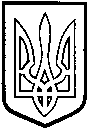 ТОМАШПІЛЬСЬКА РАЙОННА РАДАВ І Н Н И Ц Ь К О Ї  О Б Л А С Т ІРІШЕННЯ №344від 26 квітня 2013 року					              21 сесія 6 скликанняПро розпорядження голови районної радиВідповідно до пункту 17 частини 1 статті 43 та частини 7 статті 55 Закону України «Про місцеве самоврядування в Україні», районна рада ВИРІШИЛА:Затвердити, видане в міжсесійний період, розпорядження голови районної ради №11 «Про участь у десятому обласному конкурсі проектів розвитку територіальних громад» від 28 березня 2013 року.Голова районної ради						А. Олійник